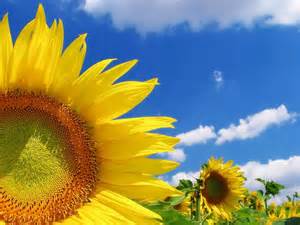 SommerfestSa 25.Juli 2015 / Beginn 18 Uhrin Dasing „Begegnungszentrum“(gegenüber der Schule)Für alle, die gerne mit den Asylbewerbern aus Dasing ein Fest feiern möchten.Für Essen und Trinken wird gesorgt, wir freuen uns über Spenden fürs Buffet. (Bitte Geschirr und Gläser selbst mitbringen)Informationen unter:Gemeinde Dasing, Integrationsarbeit, Sieglinde JacobTel 08205/9605-31, asyl@vg-dasing.de